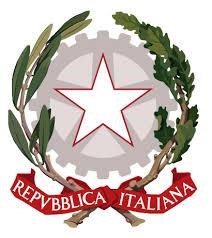 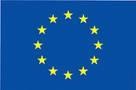 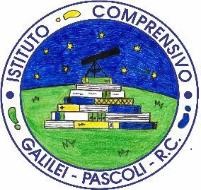 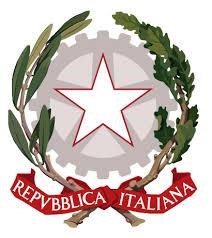 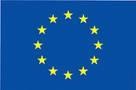 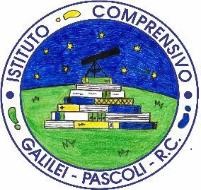 ISTITUTO COMPRENSIVO “GALILEI - PASCOLI” REGGIO CALABRIA PIANO TRIENNALE OFFERTA FORMATIVA A. S. 2022/2023 Sintesi Progetto / Attività n.       SEZIONE 1 - DescrittivaDenominazione progetto  1.2 Motivazione1.3 Organizzazione1.4 Finalità1.5 Obiettivi1.6 Durata1.7 Monitoraggio1.8 Valutazione                                                                                                     RESPONSABILE DEL PROGETTO                                                                                                    _____________________________                                                      ISTITUTO COMPRENSIVO STATALE “GALILEI - PASCOLI” Scuola dell’Infanzia - Primaria - Secondaria di Primo Grado - Sezione Ospedaliera Via D. Bottari, 1 – 89125 Reggio Calabria - Tel. 0965.892030 - Fax 0965.894522 CM: RCIC85700L - CF: 92081500800 - CU: UFN6OE - IPA: istsc_rcic85700l rcic85700l@istruzione.it - rcic85700l@pec.istruzione.it - www.icgalileipascoli.edu.itLuogo e grado di istruzione interessati al progetto:Denominazione Progetto:Referente del progetto:   Descrivere le motivazioni del progettoDescrivere le modalità di attuazione – monte ore – risorse  - tempi in cui svolgerlo (curriculare gratuito – extracurriculare)Monte oreDocenti interessantiPeriodoLuogo